Пояснительная записка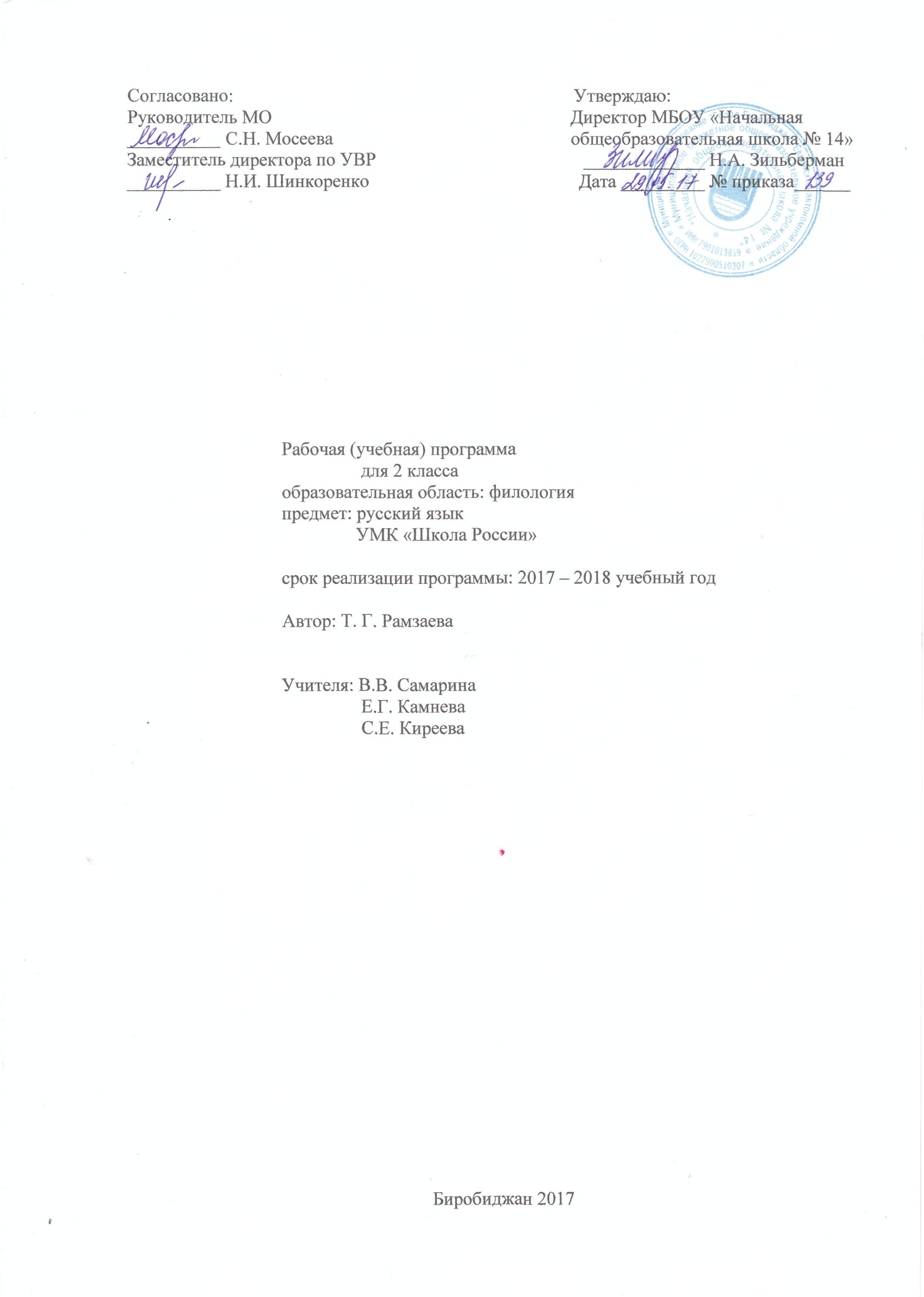 Данная рабочая (учебная) программа составлена в соответствии с Федеральным государственным образовательным стандартом, утвержденного приказом Минобрнауки России от 06.10.2009г. №373  примерной образовательной программы по русскому языку, авторской программы Т.Г. Рамзаева.Изучение русского языка во 2 классе направлено на развитие школьника как личности, полноценно владеющей устной и письменной речью.Познавательная цель предполагает ознакомление учащихся с основными положениями науки и языке и формирование на этой основе знаково-символического восприятия, логического мышления и воображения учащихся.Социокультурная цель изучения русского языка включает формирование коммуникативных компетенций учащихся как показателя общей культуры человека, развитие устной и письменной речи. Для достижения поставленных целей изучения русского языка в начальной школе необходимо решение следующих практических задач:-развитие речи, мышления, воображения школьников, умения выбирать средства языка в соответствии с особенностями и условиями общения;-освоение первоначальных знаний о лексике, фонетике, грамматике русского языка;-овладение умениями правильно писать и читать, участвовать в диалоге, составлять несложные монологические высказывания и письменные тексты-описания и тексты-повествования небольшого объема;-воспитание позитивного эмоционально-ценностного отношения к русскому языку, чувства сопричастности к сохранению его уникальности и чистоты;-пробуждение познавательного интереса к языку, стремления совершенствовать свою речь.В соответствии с федеральным государственным стандартом обучение ведётся в системно-деятельностном подходе.Задачи обучения русскому языку включает в себя: овладение речевой деятельностью (чтение, письмо, говорение, слушание); усвоение основ знаний из области фонетики и графики, грамматики, лексики, морфемики; овладение каллиграфическими, орфографическими  и пунктуационными навыками; обогащение словарного запаса, умение пользоваться словарями разных типов; эстетическое, эмоциональное, нравственное развитие учащихся.В основе изучения курса лежат следующие дидактические принципы: научности, системности и последовательности, связь теории с практикой, сознательности и активности, наглядности, индивидуальности, связь воспитания и обучением, прочности и контроля. Содержание, методы и приемы работы на уроках русского языка определяют общеметодические принципы: единства аспектного комплексного подхода (взаимосвязанности различных разделов), коммуникативный, функционально-семантический, социокультурный.Требования к результатам освоения программыОсознание роли речи в жизни человека. Уточнение представлений о слове, предложении, тексте как единицах речи. Уточнение представлений о звуках и буквах, слоге и ударении, алфавите. Осознание правил произношения слов. Расширение и уточнение представлений о предложении. Уточнение и расширение представлений о слове, его лексическом значении, многозначности. Ознакомление с понятием существительное, прилагательное, глагол, предлоги. Ознакомление с алгоритмом разбора слова по составу. Уточнение представлений о тексте, теме текста, заголовке. Формирование речевой этикиПредметные результаты Обучающиеся научатся:Называть:изученные части речи: имя существительное, имя прилагательное, глагол, предлог; их лексические и грамматические признаки;однокоренные слова, корень слова.Различать и сравнивать:словосочетание и предложение; главные члены предложения;части речи: имя существительное, имя прилагательное, глагол;однокоренные слова и разные формы одного и того слова;звуки и буквы; признаки гласных и согласных звуков, звонких и глухих согласных, парных и непарных, твёрдых и мягких согласных.Решать практические учебные задачи:выделять предложения из сплошного текста;составлять предложения из слов и словосочетаний;письменно отвечать на вопросы;находить главные члены предложения;ставить необходимые знаки препинания в конце предложения;по двум признакам определять части речи;определять число изученных частей речи;раздельно писать предлоги со словами;подбирать однокоренные слова, выделять в них корень;проверять безударные гласные и парные согласные в корне;писать слова с непроверяемыми написаниями;писать заглавную букву в именах, фамилиях людей, названиях городов, деревень, кличках животных;писать слова с двойными согласными, с разделительным "Ь"; каллиграфически правильно списывать текст; писать под диктовку тексты (35-45 слов) с изученными орфограммами и пунктограммами;производить фонетический разбор: делить слова на слоги, определять ударный слог, последовательность звуков и букв;определять тему текста и озаглавливать его с опорой на тему;делить сплошной текст на предложения;устанавливать связь по смыслу между частями текста (восстанавливать деформированный повествовательный текст из трех частей);писать (по вопросам) изложение текста (30–45 слов);составлять и записывать текст из трех-пяти предложений на заданную тему или по наблюдениям, по ситуации;употреблять при записи текста красную строку.Содержание Систематический курс во 2  классе изучается 5 ч в неделю, итого – 164 ч.I четверть –6 недель по 4 ч и 3 недели по 5 ч (39 ч).          II четверть – 7 недель (35 ч).III четверть – 10 недель (50 ч).     IV четверть– 8 недель (40 ч).Во 2 классе большое место занимает фонетика и графика. У учащихся развиваются умения слышать и правильно произносить звуки в словах, соотносить звуки и буквы в произнесённом и написанном слове, правильно называть буквы алфавита, устанавливать последовательность звуков в слове. Записывать слова без пропусков и перестановки букв. Делить слова на слоги и для переноса, различать гласные и согласные звуки, мягкие и твёрдые согласные, обозначать мягкость согласного звука буквами е, ё, и, ю, я и мягким знаком (ь), а так же формируются навыки написания слов с сочетаниями  жи-ши, ча-ща, чу-щу, чк, чн и разделительным ь, с двойными согласными.Закладывается основа знаний по синтаксису. Изучение главных членов предложения направленно на формирование умений анализировать предложения (находить подлежащее и сказуемое, устанавливать связь одного члена предложения с другим) и создавать свои предложения.В разделе «Связная речь» центральное место отводится формированию речевых умений, обеспечивающих восприятие и воспроизведение текста и создание высказываний.№п/пРаздел курса, тема каждогоурокаКол-вочасовКол-вочасовДатаХарактеристика деятельностиобучающихсяПовторяем то, что знаем: 4чПовторяем то, что знаем: 4чПовторяем то, что знаем: 4чПовторяем то, что знаем: 4чПовторяем то, что знаем: 4ч1. Вводный урок. Ознакомление с учебником.  Что мы знаем о тексте и предложении.1ч1чЗнакомятся с новым учебником,  восстанавливают знания о тексте и предложении как единице речи, выделяют предложения в устной речи и оформляют их на письме.2. Предложение и слово.1ч1чОбобщают знания о предложении, составляют предложения из слов, дополняют и оформляют их.3. Слово и слог.Проверочная работа.1ч1чПовторяют знания о слоге, как части слова, делят слова на слоги, находят ударный слог, переносят слова с учётом особенностей слогов.4. Звуки и буквы.1ч1чУточняют представления о существенных признаках гласных и согласных звуков, проводят звуковой анализ слов.Речь: 4чРечь: 4чРечь: 4чРечь: 4чРечь: 4ч5. Речь в жизни человека.1ч1чРассуждают о значении языка и речи в жизни людей, о роли русского языка, анализируют речь людей (при анализе текстов),наблюдают за особенностями собственной речи и оценивают её.6. Устная и письменная речь1ч1чРазличают устную, письменную речь и речь про себя.7. Входная контрольная работа.1ч1чПовторяют знания полученные в 1 классе.8. Выделение предложений в устной и письменной речи.1ч1чВыделяют предложения в устной и письменной речи, оформляют предложение в письменной речи.Звуки и буквы: 7чЗвуки и буквы: 7чЗвуки и буквы: 7чЗвуки и буквы: 7чЗвуки и буквы: 7ч9. Звуки и буквы.1ч1чРазличают звуки и буквы, составляют звуковые модели слов.10. Гласные и согласные звуки.Проверочная работа.1ч1чРазличают гласные и согласные звуки, находят в слове гласные звуки, соотносят звуковой и буквенный состав слова.11. Гласные звуки и их обозначение буквами.1ч1чРазличают гласные и согласные звуки, наблюдают за произношением слов, проводят звуковой анализ слов.12. Слова с буквой Э.1ч1чПроизносят и пишут слова с буквой Э, 13. Согласные звуки и их обозначение буквами.1ч1чРазличают гласные и согласные звуки, находят в слове согласные звуки, соотносят звуковой и буквенный состав слова.14. Согласный звук [й'] и буква Й.1ч1чРазличают согласный звук [й'], различают способы обозначения согласного звука [й'], используют правило переноса слов с буквой Й.15. Диктант с грамматическим заданием по теме «Повторение».1ч1чПишут под диктовку, оценивают результаты выполнения задания.Буквы И, А, У после шипящих. Сочетания ЧК, ЧН: 9чБуквы И, А, У после шипящих. Сочетания ЧК, ЧН: 9чБуквы И, А, У после шипящих. Сочетания ЧК, ЧН: 9чБуквы И, А, У после шипящих. Сочетания ЧК, ЧН: 9чБуквы И, А, У после шипящих. Сочетания ЧК, ЧН: 9ч16. Работа над ошибками. Шипящие согласные звуки [ж], [ш], [ч'], [щ'].1ч1чПроводят анализ выполнения задания, различают  согласные звуки [ж], [ш], [ч'], [щ'],  и правильно произносят их.17. Сочетания ЖИ, ШИ.1ч1чРазличают непарные твёрдые согласные звуки, находят в словах буквосочетания жи, ши, применяют правило при написании слов с этими буквосочетаниями, приводят примеры.18. Сочетания ЖИ, ШИ в ударных и безударных слогах. 1ч1чРазличают непарные твёрдые согласные звуки, находят в словах буквосочетания жи, ши, применяют правило при написании слов с этими буквосочетаниями, приводят примеры.19. Изложение зрительно-воспринятого текста.1ч1чПередают содержание повествовательного текста.20. Сочетания ЧА, ЩА,ЧУ, ЩУ.1ч1чРазличают непарные мягкие согласные звуки, находят в словах буквосочетания ча, ща, чу,щу, применяют правило при написании слов с этими буквосочетаниями, приводят примеры.21. Правописание слов с сочетаниями ЧА, ЩА,ЧУ, ЩУ. Проверочная работа.1ч1чРазличают непарные мягкие согласные звуки, находят в словах буквосочетания ча, ща, чу,щу, применяют правило при написании слов с этими буквосочетаниями, приводят примеры.22. Сочетания ЧК, ЧН, ЧТ, ЩН, НЧ.1ч1чРазличают непарные мягкие согласные звуки, находят в словах буквосочетания чк, чн, чт, щн, нч.23. Сочетания ЧК, ЧН, ЧТ, ЩН, НЧ.1ч1чРазличают непарные мягкие согласные звуки, находят в словах буквосочетания чк, чн, чт, щн, нч.24. Диктант с грамматическим заданием по теме «Правописание слов с сочетаниями жи, ши, ча, ща, чу,  щу, чк, чн».1ч1чПишут под диктовку, оценивают результаты выполнения задания.Алфавит: 2чАлфавит: 2чАлфавит: 2чАлфавит: 2чАлфавит: 2ч25. Работа над ошибками. Алфавит, или азбука.1ч1чПроводят анализ выполнения задания, называют правильно буквы в алфавитном порядке, определяют положение буквы.26. Алфавит, или азбука.Проверочная работа.1ч1чРасполагают слова в алфавитном порядке, используют алфавит при работе со словарями.Слово и слог. Перенос слов: 7чСлово и слог. Перенос слов: 7чСлово и слог. Перенос слов: 7чСлово и слог. Перенос слов: 7чСлово и слог. Перенос слов: 7ч27. Слово и слог.Контрольный словарный диктант.1ч1чУточняют представление о слогах как частях слова, различают в слове количество слогов по количеству гласных.28-29. Деление слов на слоги.2ч2чОпределяют количество слогов в слове, делят слова на слоги.30. Диктант с грамматическим заданием по итогам первой четверти.1ч1чОценивают свои достижения при выполнении заданий.31 Перенос слов. Работа над ошибками.1ч1чПроводят анализ выполнения задания, переносят слова по слогам.32. Слова, которые не переносятся. Перенос слов с буквой Й в середине слова. Проверочная работа.1ч1чСравнивают слова по возможности переноса, определяют способы переноса, переносят слова с буквой Й в середине.33. Контрольное списывание.1чСписывают текст, оценивают свои достижения при выполнении заданий.Предложение: 11чПредложение: 11чПредложение: 11чПредложение: 11чПредложение: 11ч34. Предложение как единица речи.1ч1чРаспознают предложение среди других записей.35.Знаки препинания в конце предложения.1ч1чОпределяют границы предложения в деформированном тексте, выбирают знак в конце предложения, обосновывают его выбор.36. Главные члены предложения.1ч1чНаходят главные члены предложения, различают главные и второстепенные члены предложения.37. Главные члены предложения.1ч1чНаходят главные члены предложения, различают главные и второстепенные члены предложения.38. Общее понятие о тексте. Проверочная работа.1ч1чРаспознают текст среди других записей.39. Типы текстов: повествование, описание, рассуждение.1ч1чЗнакомятся с типами текстов по цели высказывания, распознают типы текстов.40. Структурные части текста-повествования.1ч1чОсмысленно читают текст, выделяют части текста.41. Изложение зрительно-воспринятого текста.1ч1чПередают содержание повествовательного текста.42.Распространённые и нераспространённые предложения.1ч1чРаспознают распространённые и нераспространённые предложения, составляют распространённые и нераспространённые предложения.43. Обучающее сочинение по серии картинок.1ч1чСоставляют рассказ по серии картинок.Мягкие и твердые согласные звуки и их обозначение на письме: 9чМягкие и твердые согласные звуки и их обозначение на письме: 9чМягкие и твердые согласные звуки и их обозначение на письме: 9чМягкие и твердые согласные звуки и их обозначение на письме: 9чМягкие и твердые согласные звуки и их обозначение на письме: 9ч44. Обозначение мягкости и твёрдости согласных звуков на письме гласными буквами.1ч1чОпределяют твёрдые и мягкие согласные звуки, обозначают мягкость согласного в слове. 45. Мягкий знак на конце слова как показатель мягкости согласного звука. Проверочная работа.1ч1чОбозначают мягкость согласного звука с помощью мягкого знака, соотносят количество звуков и букв, объясняют причины расхождения количества звуков и букв в слове.46. Обозначение мягкости согласных на конце и в середине слова.1ч1чОбъясняют, как обозначена мягкость согласного на письме.47. Обозначение мягкости согласных на конце и в середине слова.1ч1чОбъясняют, как обозначена мягкость согласного на письме.48. Изложение зрительно-воспринятого текста.1ч1чПередают содержание повествовательного текста.49. Правописание мягкого знака на конце и в середине слова. Перенос слов с мягким знаком.1ч1чОбозначают мягкость согласного звука мягким знаком, подбирают примеры слов с мягким знаком, делят для переноса слова с мягким знаком.50. Диктант с грамматическим заданием по теме «Твёрдые и мягкие согласные звуки».1ч1чОценивают свои достижения при выполнении заданий.51. Работа над ошибками. Обобщение знаний о способах обозначения мягкости согласных на письме и переносе слов с мягким знаком в середине.1ч1чПроводят анализ выполнения задания, обозначают мягкость согласных на письме.52. Сочинение по картине Ф.П. Решетникова «Опять двойка»1ч1чСоставляют текст по репродукции картины.Звонкие и глухие согласные звуки: 6чЗвонкие и глухие согласные звуки: 6чЗвонкие и глухие согласные звуки: 6чЗвонкие и глухие согласные звуки: 6чЗвонкие и глухие согласные звуки: 6ч53. Парные согласные. Особенности произношения звонких и глухих согласных.1ч1чРазличают звонкие и глухие согласные, находят в словах букву парного согласного звука.54. Парные звонкие и глухие согласные. Особенности проверочных и проверяемых слов.1ч1чРаспознают проверочные и проверяемые слова, подбирают проверочные слова.55. Способ проверки парных согласных на конце слова. Проверочная работа.1ч1чПодбирают проверочные слова, используют правило при написании слов с парными согласными, объясняют написание слов с парными согласными, работают в паре.56-57. Способ проверки парных согласных на конце слова.2ч2чПодбирают проверочные слова, используют правило при написании слов с парными согласными, объясняют написание слов с парными согласными, работают в паре.58. Контрольное списывание.1ч1чСписывают текст, оценивают свои достижения при выполнении заданий.Обозначение гласных звуков в ударных и безударных слогах: 10чОбозначение гласных звуков в ударных и безударных слогах: 10чОбозначение гласных звуков в ударных и безударных слогах: 10чОбозначение гласных звуков в ударных и безударных слогах: 10чОбозначение гласных звуков в ударных и безударных слогах: 10ч59. Ударение. Ударный и безударный слог.1ч1чОпределяют безударный гласный звук в слове и его место в слове, находят в слове ударный слог.60. Обозначение гласных звуков.1ч1чСравнивают гласные звуки в ударном и безударном слогах форм одного и того же слова, находят проверочные слова.61. Правописание проверяемых гласных в безударных слогах.1ч1чНаходят безударный гласный звук в слове, различают проверяемые слова и проверочные, подбирают проверочные слова, объясняют правописание слова с безударным гласным.62. Правописание проверяемых гласных в безударных слогах. Проверочная работа.1ч1чНаходят безударный гласный звук в слове, различают проверяемые слова и проверочные, подбирают проверочные слова, объясняют правописание слова с безударным гласным.63. Диктант с грамматическим заданием за первое полугодие.1ч1чОценивают свои достижения при выполнении заданий.64. Работа над ошибками. Проверка безударных гласныхв корне слова.1ч1чПроводят анализ выполнения задания, подбирают проверочные слова и обосновывают написание слов с безударными гласными в корне.65. Правописание проверяемых и непроверяемых гласных в безударных слогах. 1ч1чРазличают проверяемые и непроверяемые орфограммы, запоминают написание слов с непроверяемыми написаниями.66. Проверяемые и непроверяемые  безударные гласные.1ч1чПодбирают проверочные слова и обосновывают написание слов с безударными гласными.67. Правописание слов с безударными гласными. Проверочная работа.1ч1чПодбирают проверочные слова и обосновывают написание слов с безударными гласными.68. Изложение зрительно-воспринятого текста.1ч1чПередают содержание повествовательного текста.Разделительный мягкий знак: 7чРазделительный мягкий знак: 7чРазделительный мягкий знак: 7чРазделительный мягкий знак: 7чРазделительный мягкий знак: 7ч69. Разделительный мягкий знак.1ч1чНаблюдают над произношением слов с разделительным мягким знаком, употребляют в словах разделительный мягкий знак.70. Правописание слов с разделительным мягким знаком.1ч1чСоотносят количество звуков и букв в словах с разделительным мягким знаком, приводят примеры.71. Проверочный диктант. 1ч1чОценивают свои достижения при выполнении заданий.72. Работа над ошибками. Правописание слов с разделительным мягким знаком.1ч1чПроводят анализ выполнения задания, различают слова с мягким знаком – показателем мягкости и с разделительным мягким знаком.73-74. Правописание слов с разделительным мягким знаком.2ч2чРазличают слова с мягким знаком – показателем мягкости и с разделительным мягким знаком.Используют правило при написании слов с разделительным мягким знаком, объясняют их написание.75. Упражнение в написании слов с разделительным мягким знаком.Проверочная работа.1ч1чРазличают слова с мягким знаком – показателем мягкости и с разделительным мягким знаком.Используют правило при написании слов с разделительным мягким знаком, объясняют их написание.Двойные согласные: 3чДвойные согласные: 3чДвойные согласные: 3чДвойные согласные: 3чДвойные согласные: 3ч76. Слова с двойными согласными.1ч1чЗнакомятся с написанием и произношением слов с  двойными согласными, учатся переносить слова с двойными согласными.77-78. Перенос лов с двойными согласными.2ч2чЗнакомятся с написанием и произношением слов с  двойными согласными, учатся переносить слова с двойными согласными.Слово и предложение. Имя существительное: 14чСлово и предложение. Имя существительное: 14чСлово и предложение. Имя существительное: 14чСлово и предложение. Имя существительное: 14чСлово и предложение. Имя существительное: 14ч79. Слово и предложение.1ч1чУточняют представление о роли предложения и слова  в речи.80. Имена существительные.1ч1чОбъясняют лексическое значение имени существительного, работают со словарём.81. Слова, отвечающие на вопросы кто? что?1ч1чРаспознают имена существительные, приводят примеры.82. Одушевленные и неодушевленные имена существительные.1ч1чРазличают одушевлённые и неодушевлённые имена существительные, приводят примеры.83. Одушевленные и неодушевленные имена существительные. Проверочная работа.1ч1чРаспознают одушевлённые и неодушевлённые имена существительные, приводят примеры, работают в паре.84-85. Упражнение в распознавании одушевлённых и неодушевлённых имён существительных.2ч2чКлассифицируют имена существительные одушевлённые и неодушевлённые, объединяют их в тематические группы.86. Обобщение знаний об имени существительном.1ч1чКлассифицируют имена существительные по определённому признаку, работают в паре.87. Заглавная буква.1ч1чРазличают собственные и нарицательные имена существительные, приводят примеры.88-89. Употребление заглавной буквы в словах. Проверочная работа.2ч2чПишут с заглавной буквы имена собственные, приводят примеры.90. Изложение зрительно-воспринятого текста.1ч1чПередают содержание повествовательного текста.91. Изменение имён существительных по числам. 1ч1чИзменяют имена существительные по числам, определяют число, работают в паре.92. Диктант с грамматическим заданием по теме «Имя существительное».1ч1чОценивают свои достижения при выполнении заданий.Глагол: 9чГлагол: 9чГлагол: 9чГлагол: 9чГлагол: 9ч93. Работа над ошибками. Понятие о словах, обозначающих действие предмета.1ч1чПроводят анализ выполнения задания, объясняют лексическое значение глаголов, работают со словарём.94. Слова, отвечающие на вопросы что делает? что делают?1ч1чКлассифицируют глаголы по вопросам.95. Глаголы в единственном и во множественном числе.1ч1чИзменяют глаголы по числам.96. Употребление глаголов в разных временных формах. Контрольный словарный диктант.1ч1чЗнакомятся с глаголами в разных временах формах.97. Глаголы, отвечающие на вопросы что делать? что сделать?1ч1чКлассифицируют глаголы по вопросам.98. Изложение зрительно-воспринятого текста.1ч1чПередают содержание повествовательного текста.99. Употребление глаголов в речи. Проверочная работа.1ч1чРазвивают умения правильно употреблять глаголы в речи.100. Контрольное списывание.1ч1чСписывают текст, оценивают свои достижения при выполнении заданий.101. Глагол. Обобщение по теме.1ч1чОпределяют грамматичекие признаки глаголов, работают в паре.Имя прилагательное: 8чИмя прилагательное: 8чИмя прилагательное: 8чИмя прилагательное: 8чИмя прилагательное: 8ч102. Понятие о словах, обозначающий признак предмета.1ч1чРаспознают имена прилагательные, объясняют лексическое значение имени прилагательного, работают со словарём.103. Слова, отвечающие на вопросы какой? какая? какое? какие?1ч1чВыделяют из предложения словосочетания с именами прилагательными,  приводят примеры имён прилагательных.104. Прилагательные в единственном и во множественном числе. Контрольный словарный диктант.1ч1чОпределяют число имён прилагательных, работают в паре.105. Противоположные по смыслу прилагательные, их употреблениев речи.1ч1чОбосновывают правильность отнесения слова к имени прилагательному,используют в речи прилагательные различных лексико-тематических групп.106. Диктант с грамматическим заданием по третьей четверти.1ч1чОценивают свои достижения при выполнении заданий.107. Работа над ошибками. Употребление прилагательных в речи.1ч1чПроводят анализ выполнения задания, распознают части речи, употребляют имена прилагательные в речи.108. Обобщение знаний об именах прилагательных.1ч1чОпределяют грамматические признаки имён существительных: одушевлённое или неодушевлённое, собственное или нарицательное; число (единственное или множественное), роль в предложении, определяют грамматические признаки глагола: число, роль в предложении, совершенствуют знания о глаголе,  определяют грамматические признаки имени прилагательного: связь с именем существительным, число (единственное или множественное), рольв предложении.109. Обобщение знаний о словах, обозначающих предмет, признак предмета, действие предмета.Проверочная работа.1ч1чОпределяют грамматические признаки имён существительных: одушевлённое или неодушевлённое, собственное или нарицательное; число (единственное или множественное), роль в предложении, определяют грамматические признаки глагола: число, роль в предложении, совершенствуют знания о глаголе,  определяют грамматические признаки имени прилагательного: связь с именем существительным, число (единственное или множественное), рольв предложении.Предлог: 7чПредлог: 7чПредлог: 7чПредлог: 7чПредлог: 7ч110. Предлог как слово и его роли в речи.1ч1чУзнают предлоги в устной и письменной речи.111. Раздельное написание предлогов со словами.1ч1чПравильно употребляют предлогив речи, пишут раздельно предлоги со словами, работают в паре.112-113. Единообразное написание предлогов.2ч2чПравильно употребляют предлогив речи, пишут раздельно предлоги со словами, работают в паре.114. Составление устного рассказа по картинке. Восстановление деформированного текста.1ч1чРедактируют текст,  восстанавливают деформированный повествовательный текст.115. Проверочная работа.1ч1чОценивают свои достижения при выполнении заданий.116. Речевой этикет.1ч1чПравильно употребляют в речи слова вежливого общения.Родственные (однокоренные) слова: 9чРодственные (однокоренные) слова: 9чРодственные (однокоренные) слова: 9чРодственные (однокоренные) слова: 9чРодственные (однокоренные) слова: 9ч117. Общее понятие об однокоренных словах.1ч1чНаходят однокоренные слова в тексте и среди других слов, выделяют корень в однокоренных словах.118-119. Признаки однокоренных слов.2ч2чРазличают однокоренные слова, выделяют корень, подбирают однокоренные слова.120. Признаки однокоренных слов. Проверочная работа.1ч1чРазличают однокоренные слова, выделяют корень, подбирают однокоренные слова.121. Единообразное написание корня в однокоренных словах.1ч1чЗнакомятся с единообразным написанием корня, выделяют корень.122-123.Единообразное написание корня в однокоренных словах.2ч2чЗнакомятся с единообразным написанием корня, выделяют корень.124. Диктант с грамматическим заданием по теме «Однокоренные слова».1ч1чОценивают свои достижения при выполнении заданий.125. Работа над ошибками. Единообразное написание корня в однокоренных словах.1ч1чПроводят анализ выполнения задания, пишут корень в однокоренных словах единообразно.Безударные гласные в корне: 5чБезударные гласные в корне: 5чБезударные гласные в корне: 5чБезударные гласные в корне: 5чБезударные гласные в корне: 5ч126. Способы проверки безударных гласных в корне.1ч1чПодбирают проверочные слова путём изменения формы слова и подбора однокоренного слова.127. Распознавание проверочных слов. Подбор однокоренного проверочного слова.1ч1чПодбирают проверочные слова, объясняют правописание слов с безударными гласными128. Проверка безударных гласных.Проверочная работа.1ч1чОбъясняют правописание слова с безударным гласным в корне, пользуясь алгоритмом проверки написания, работают с орфографическим словарём. 129. Правописание слов с безударными гласными в корне.1ч1чПроверяют безударные гласные в корне,  объясняют правописание слов с безударными гласными в корне, работают с орфографическим словарём.130. Контрольное списывание.1ч1чСписывают текст, оценивают свои достижения при выполнении заданий.Парные звонкие и глухие согласные в корне: 5чПарные звонкие и глухие согласные в корне: 5чПарные звонкие и глухие согласные в корне: 5чПарные звонкие и глухие согласные в корне: 5чПарные звонкие и глухие согласные в корне: 5ч131. Проверка парных звонких и глухих согласных в корне.1ч1чНаходят в словах букву парного согласного в корне, проверяют букву парного согласного путём изменения формы слова.132. Проверка парных согласных путем подбора однокоренных слов.Проверочная работа.1ч1чПодбирают проверочные слова, используют правило при написании слов с парными согласными, приводят примеры.133. Изложение зрительно-воспринятого текста.1ч1чПередают содержание повествовательного текста.134.Проверка парных согласных и безударных гласных в корне.1ч1чПроверяют парные согласные и безударные гласные в корне, приводят примеры.135. Диктант с грамматическим заданием по теме «Парные согласные в корне».1ч1чОценивают свои достижения при выполнении заданий.Предложение: 5чПредложение: 5чПредложение: 5чПредложение: 5чПредложение: 5ч136. Работа над ошибками. Подлежащее и сказуемое – главные члены предложения. Связь слов в предложении.1ч1чПроводят анализ выполнения задания, находят главные члены предложения.137. Связь слов в предложении. Проверочная работа.2ч2чУстанавливают при помощи вопросов связь слов между членами предложения.138. Установление связи словв предложении.1ч1чНаходят подлежащее и сказуемое и зависимые от них члены предложения.Повторение: 24чПовторение: 24чПовторение: 24чПовторение: 24чПовторение: 24ч140. Обобщение знаний о предложении и тексте как единицах речи.Контрольный словарный диктант.1ч1чУстанавливают при помощи вопросов связь слов между членами предложения, составляют предложение из деформированных слов (слов, не связанных по смыслу).141.Обобщение знаний  об алфавите.1ч1чНазывают правильно буквы в алфавитном  порядке, закрепляют  умение пользоваться  алфавитом.142. Обобщение знаний об ударении.1ч1чПрименяют правило при написании слов с безударными гласными и парными согласными в корнеслова.143Правописание слов с разделительным мягким знаком.1ч1чИспользуют правило при написании слов с разделительным мягким  знаком.144 Итоговый контрольный диктант с грамматическим заданием.1ч1чОценивают свои достижения при выполнении заданий.145Работа над ошибками. Обобщение правил переноса.1ч1чПроводят анализ  выполнения задания,  определяют способы переноса146Слова с сочетаниями ЖИ,ШИ,ЧА,ЩА,ЧУ,ЩУ1ч1чПрименяют правило  при написании  слов с этими  буквосочетаниями,  приводят   примеры.147Слова с сочетаниями ЧК,ЧН1ч1чРазличают  непарные мягкие согласные звуки, находят  в словах буквосочетания.148.Изложение  текста по вопросам и коллективно подобранным опорным словам.1ч1чПроводят анализ выполнения задания, распознают части речи.149Работа  над ошибками .Части  речи.1ч1чПроводят анализ выполнения  задания    распознают части  речи.150Обобщение знаний об имени  существительном ,имени прилагательном и глаголе.1ч1чРаспознают      имена существительные, прилагательные   и глагол, объясняют лексическое значение. Классифицируют.151152Правописание  слов с мягким знаком-показателем   мягкости и разделительным  мягким  знаком.2ч2чИспользуют правило при написании слов с разделительным мягким знаком и показателем мягкости.153Упражнение в записи  однокоренных слов.1ч1чГруппируют однокоренные  слова.154-155Способы проверки  безударных гласных и парных согласных в корне .2ч2чПрименяют  правило при написании слов с безударными гласными и парными согласными.156Итоговый контрольный диктант с грамматическим заданием.1ч1чОценивают свои достижения при выполнении заданий.157Работа над ошибками.1ч1чПроводят анализ выполнения  задания158. Заглавная буква в словах.1ч1чПишут имена собственные.159Контрольное списывание.1ч1чСписывают  текст, оценивают свои достижения  при выполнении заданий.160Контрольный словарный диктант. Правописание слов с орфограммами в корне.1ч1чПрименяют и отрабатывают изученные знания.161-163Повторение и закрепление.3ч3чПрименяют и отрабатывают изученные знания.164Урок-путешествие по океану Орфографических знаний.1ч1чСопоставляют   правила правописания безударных гласных, парных глухих и звонких согласных  в корне слова.